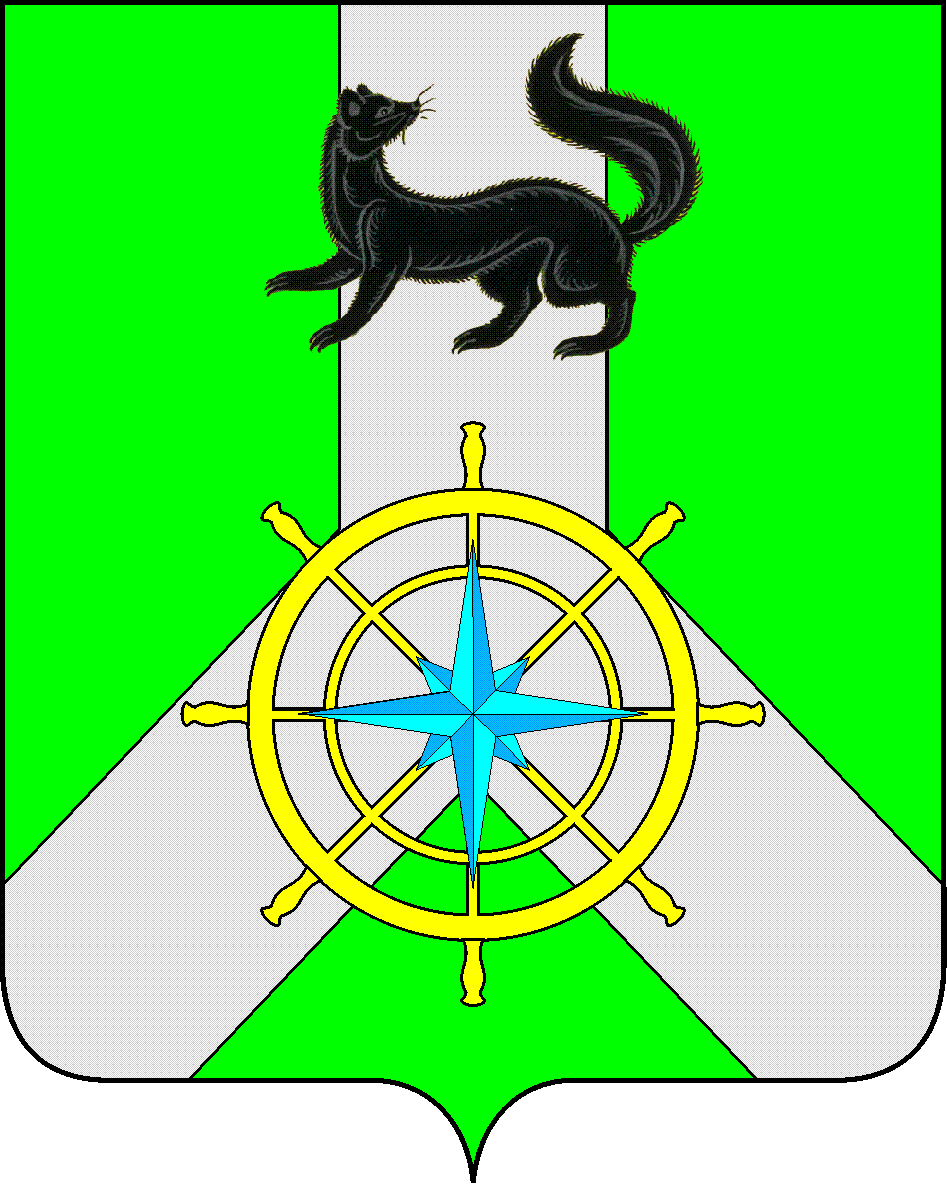 Р О С С И Й С К А Я   Ф Е Д Е Р А Ц И ЯИ Р К У Т С К А Я   О Б Л А С Т ЬК И Р Е Н С К И Й   М У Н И Ц И П А Л Ь Н Ы Й   Р А Й О НА Д М И Н И С Т Р А Ц И ЯРАСПОРЯЖЕНИЕВ соответствии с Федеральным законом от 21 декабря 1994 года № 68-ФЗ «О защите населения и территорий от чрезвычайных ситуаций природного и техногенного характера», Распоряжением заместителя Председателя Правительства Иркутской области от 15 февраля 2017 года № 11-рзп «О проверке технической готовности автоматизированной системы централизованного оповещения гражданской обороны и информирования населения Иркутской области об угрозе возникновения или о возникновении чрезвычайных ситуаций в 2017 году», ст. 39, 55 Устава муниципального образования Киренский район,             1. Утвердить состав комиссии для проверки технической готовности АСЦО ГО Киренского района об угрозе возникновения или о возникновении чрезвычайных ситуаций, согласно приложению № 1.             2. Утвердить план подготовки и проведения проверок технической готовности АСЦО ГО Киренского района об угрозе возникновения или о возникновении чрезвычайных ситуаций, согласно приложению № 2.            3. Комиссии по проверке технической готовности АСЦО ГО Киренского района провести проверки в соответствии с планом подготовки и проведения проверки технической готовности АСЦО ГО Киренского района.            4. Комиссии по проверке технической готовности АСЦО ГО Киренского района проинформировать население  в средствах массовой информации – районной газете «Ленские Зори» о предстоящих проверках местных систем оповещения.             5. Настоящее Распоряжение  разместить на официальном сайте администрации Киренского муниципального района: http:kirenskrn.irkobl.ru.            6.  Контроль за исполнением настоящего Распоряжения  возложить на заместителя мэра – председателя Комитета по имуществу и ЖКХ Вициамова А.В.           7.   Распоряжение вступает в законную силу со дня его подписания.Глава администрации Киренского муниципального района                                                    К.В. Свистелин                                                               Согласовано:Заместитель председателя Комитета по имуществу и ЖКХ                                                                 О.А. ВытовтоваПравовой отдел                                                                                             А.В. Воробьев               Подготовил:Начальник отдела  ГО и ЧС - начальник ЕДДС Комитета по имуществу и ЖКХ администрации Киренского муниципального районаЗалуцкий Евгений Витальевич, тел. 4-30-87Лист рассылкиОтдел ГО и ЧС Комитета по имуществу и ЖКХ администрации Киренского муниципального районаПриложение № 1Утвержден Распоряжением и.о. главы администрацииКиренского муниципального районаот 20.03.2017 года № 68С О С Т А Вкомиссии для проверки технической готовности автоматизированной системы централизованного оповещения гражданской обороны и информирования населения Киренского района об угрозе возникновения или о возникновении чрезвычайных ситуаций  Приложение № 2Утвержден Распоряжением и.о. главы администрацииКиренского муниципального районаот 20.03.2017 года № 68П Л А Нподготовки и проведения проверки технической готовности автоматизированной системы централизованного оповещения гражданской обороны и информирования населения Киренского района об угрозе возникновения или о возникновении чрезвычайных ситуаций  от 20 марта 2017 г.            № 68г. КиренскО проверке технической готовности автоматизированной системы централизованного оповещения гражданской обороны и информирования населения Киренского района об угрозе возникновения или о возникновении чрезвычайных ситуаций№ п/пДолжностьФИОПредседатель комиссии1.Заместитель мэра – председатель Комитета по имуществу и ЖКХ   Вициамов А.В.Члены комиссии:2.Начальник отдела ГО и ЧС – начальник ЕДДС Комитета по имуществу и ЖКХ администрации Киренского муниципального районаЗалуцкий Е.В.3.Заместитель председателя  Комитета по имуществу и ЖКХ администрации Киренского муниципального районаО.А. Вытовтова4. Начальник ПСЧ № 39 г.КиренскаМалков Д.А. 5.Начальник линейно-технического участка(ЛТЦ) филиала ПАО «Ростелеком»Кузаков Д.Б.№ п/п№ п/пСодержание мероприятийДата проведенияОтветственные за проведение мероприятий11234Подготовительный этапПодготовительный этапПодготовительный этапПодготовительный этапПодготовительный этап1.1.Подготовка текстов информирования населения для передачи по средствам оповещения в учебных целях  до 20.03.2017г.до 26.06.2017г.до 25.09.2017г.до 04.12.2017г.Отдел ГО и ЧС Комитета по имуществу и ЖКХ администрации Киренского муниципального района  2.2.Предупредительная и разъяснительная работа через средства массовой информации до 21.03.2017г.до 27.06.2017г.до 26.09.2017г.до 05.12.2017г.Отдел ГО и ЧС Комитета по имуществу и ЖКХ администрации Киренского муниципального района, Главный редактор районной газеты «Ленские Зори» 3.3.Проведение регламентных работ по техобслуживанию районной АСЦО ГО, обеспечение готовности линий и каналов связидо 21.03.2017г.до 27.06.2017г.до 26.09.2017г.до 05.12.2017г.  Линейно-технический участок (ЛТЦ) филиала ОАО «Ростелеком»  4.4.Образование комиссии для проверки местной системы оповещения 20.03.2017г.Заместитель мэра – председатель Комитета по имуществу и ЖКХ   5.5.Инструктаж комиссии для проверки технической готовности АСЦО ГО о порядке работы, ознакомление членов комиссии с настоящим планом подготовки и проведения проверки технической готовности АСЦО ГО22.03.2017г.28.06.2017г.27.09.2017г.06.12.2017г.Заместитель мэра – председатель Комитета по имуществу и ЖКХ Основной этапОсновной этапОсновной этапОсновной этапОсновной этап6.6.Проверка готовности средств оповещения, линий управления, эксплуатационно-технической документации,  дежурного персонала ЕДДС и объектов связи к запуску аппаратуры системы оповещения 23.03.2017г.29.06.2017г.28.09.2017г.07.12.2017г.Комиссия для проверок местных систем оповещения7.Передача речевого сигнала «Техническая проверка» в ЕДДС Киренского муниципального районаПередача речевого сигнала «Техническая проверка» в ЕДДС Киренского муниципального района24.03.2017г. 10.00-10.02 ч.30.06.2017г. *10.00-10.02 ч.29.09.2017г. *10.00-10.02 ч.08.12.2017г. *10.00-10.02 ч.Оперативный дежурный ПУ ОГКУ «Центр ГО и ЧС»*- в указанные даты(запуск оконечных устройств не производится)8.Проверка готовности системы оповещения Киренского муниципального района  к автономному запуску передачей управляющего сигнала на:- включение электросиренПроверка готовности системы оповещения Киренского муниципального района  к автономному запуску передачей управляющего сигнала на:- включение электросирен24.03.2017г. 10.40-11.00 ч.Оперативный дежурный ЕДДС9.Проведение оповещения руководящего состава Киренского муниципального района с использованием АСО «Рупор»Проведение оповещения руководящего состава Киренского муниципального района с использованием АСО «Рупор»24.03.2017г. 11.00-11.15 ч.30.06.2017г. 10.35-10.40 ч.29.09.2017г. 10.35-10.40 ч.08.12.2017г. 10.35-10.40 ч.Дежурный диспетчер ЕДДСЗаключительный этапЗаключительный этапЗаключительный этапЗаключительный этапЗаключительный этап11.Приведение аппаратуры оповещения в исходное состояниеПриведение аппаратуры оповещения в исходное состояние24.03.2017г. 11.40 ч.30.06.2017г. 10.50 ч.29.09.2017г. 10.50 ч.08.12.2017г. 10.50 ч.Дежурный диспетчер ЕДДС 12.Подведение итогов работы комиссии Киренского района, оформление акта состояния систем оповещения и информирования населенияПодведение итогов работы комиссии Киренского района, оформление акта состояния систем оповещения и информирования населениядо 31.03.2017г.до 10.06.2017г.до 09.10.2017г.до 15.12.2017г.Комиссия 